大豆供应预期充足，需求偏弱，天气及贸易政策的不确定性使得粕类价格短期宽幅震荡运行美陈豆期末库存目前依然处于高位。美豆播种即将结束。截至7月14日当周，美豆生长的优良率54%，略高于市场预估，较去年美豆优良率同比下降15%。USDA最新报告显示，美豆种植面积6月份预估值调整为8460万英亩，高于上次的8000万英亩，符合市场预期。市场等待8月12日报告的最终播种面积。近期美国中西部一些地区出现了有利的降雨，中美贸易摩擦的解决还需要时间，美豆价格目前还没有强支撑因素。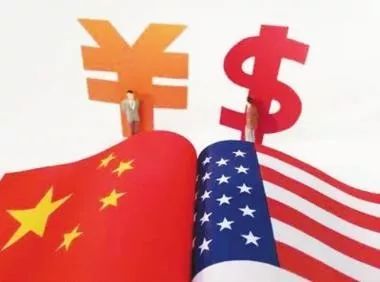 南美大豆丰产，USDA最新报告显示，巴西2018/19年度大豆产量预估值为1.17亿吨，比2017/18年度的1.22亿吨略低。阿根廷大豆的收割已完成，大豆预估产量为5609万吨，比前期预估值略高。近日由于CBOT大豆价格下滑，南美大豆考虑到汇率和运费因素近日FOB升水下滑，巴西大豆对华出口的价格有所回落。巴西大豆的出口进度和出口量均低于去年同期。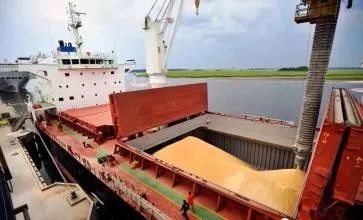 国内大豆，中国海关数据显示，6月大豆进口量651.3万吨，1-6月累计进口量为3826.6万吨，同比减少14.7%。国内大豆供应预期充足，目前从全国范围来看，大豆库存不高，但接下来存在大豆到港压力。我国从2019年起实施大豆振兴计划，新作大豆的播种面积预计会超过1.3亿亩，同比增加大豆种植面积1000多万亩。较大程度地降低了大豆的对外依存度。当前国内油厂大豆实际榨利为负，豆粕贸易商做部分备货库存。非洲猪瘟仍在间隔发生，影响着粕类的终端需求。肉鸡价格从四月中旬以后价格下降，相应的毛鸡养殖利润从今年四月中旬开始下降，五月中旬利润为负。肉鸡补栏放缓。菜粕的供应同样较为充足，前段时间进口菜籽量偏大，目前，港口有进口菜籽等待卸货，7、8月份依然有菜籽船到港。南方7月雨水集中，对水产养殖投料有所影响。综上所述，美豆库存仍在高位，新作大豆播种即将结束。南美大豆丰产，大豆的供应预期充足，我国进口巴西大豆成本有所下降。国内油厂压榨利润为负。正值旺季的水产养殖受多降雨影响，禽类补栏减缓，非洲猪瘟仍在间隔发生，需求偏弱。目前，天气及中美贸易政策的不确定性使得粕类价格短期或将宽幅震荡。免责声明：本研究报告由金鹏经济研究所提供，其中观点仅代表分析师个人观点，出现的价位及操作建议仅体现分析师个人分析思路，分析师力求报告内容所述信息的可靠、准确及完整，但不保证报告所述信息及结论的准确性。本报告所提出的观点、结论和建议仅供投资者参考，不能当然作为投资研究决策的依据，也不能成为本公司承担明示或暗示的道义或法律责任的依据。 